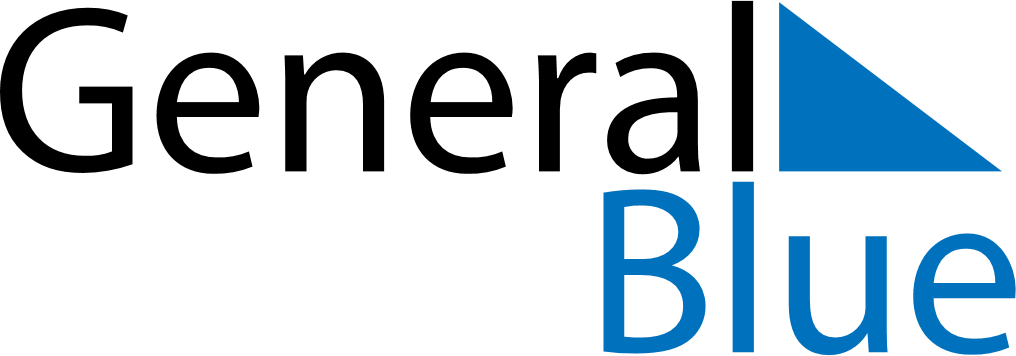 October 2018October 2018October 2018BahamasBahamasSUNMONTUEWEDTHUFRISAT12345678910111213National Heroes’ Day141516171819202122232425262728293031